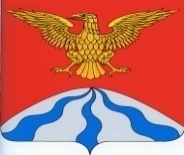 АДМИНИСТРАЦИЯ  МУНИЦИПАЛЬНОГО  ОБРАЗОВАНИЯ«ХОЛМ-ЖИРКОВСКИЙ   РАЙОН»  СМОЛЕНСКОЙ   ОБЛАСТИП О С Т А Н О В Л Е Н И Еот  27.04.2023  №  258В соответствии с Федеральным законом от 27.07.2010 № 210-ФЗ «Об организации предоставления государственных и муниципальных услуг», Администрация муниципального образования «Холм-Жирковский район» Смоленской областип о с т а н о в л я е т:1. Внести в перечень муниципальных услуг (функций), предоставляемых (осуществляемых) на территории муниципального образования «Холм-Жирковский район» Смоленской области, утверждённый постановлением Администрации муниципального образования «Холм-Жирковский район» Смоленской области от 24.03.2020 № 202 (в ред. постановлений от 22.05.2020 № 290, от 26.06.2020 № 372, от 08.10.2020 № 552, от 23.12.2020 № 703, от 11.03.2021 № 127, от 08.06.2021 № 323, от 25.06.2021 № 378, от 12.07.2021 № 412, от 12.01.2022 № 7, от 08.02.2022 № 97, от 14.03.2022 № 178, от 14.06.2022 № 350, от 01.07.2022 № 400, от 10.11.2022 № 697, от 13.01.2023 № 22, от 02.02.2023 № 96, от 27.03.2023 № 188, от 05.04.2023 № 213), следующие изменения:1.1. Пункты 39, 59, 62, 72, 80, 92, 97, 109, 110 изложить в новой редакции:1.2. Дополнить пунктами 67.1-67.9, 80.2-80.10, 87.2-87.9, 103.1-103.9, 114-122 следующего содержания:2. Настоящее постановление вступает в силу после дня подписания.Глава муниципального образования«Холм-Жирковский район»Смоленской области                                                                               А.М. ЕгикянО внесении изменений и дополнений в перечень муниципальных услуг (функций), предоставляемых (осуществляемых) на территории муниципального образования «Холм-Жирковский район» Смоленской области№ п/п общ№ п/п вн.Наименование муниципальной услуги (функции)Сведения об оплате муниципальной услугиТип (муниципальная услуга/муниципальная функция)Нормативно-правовой акт, устанавливающий порядок предоставления муниципальной  услуги (функции) и стандарт ее предоставленияНаименование  исполнителя (структурное  подразделение, учреждение), ответственного за предоставление муниципальной услуги (функции)3939Установление публичного сервитута в соответствии с Главой V.7 Земельного кодекса Российской ФедерациибесплатноМуниципальная услугаАдминистративный регламент, утвержденный  постановлением Администрации муниципального образования «Холм-Жирковский район» Смоленской области от 13.04.2023 № 233Отдел по экономике, имущественным и земельным отношениям Администрации муниципального образования «Холм-Жирковский район» Смоленской области596Передача в собственность граждан занимаемых ими жилых помещений жилищного фонда (приватизация жилищного фонда)бесплатноМуниципальная услугаАдминистративный регламент, утвержденный  постановлением Администрации Агибаловского сельского поселения Холм-Жирковского района Смоленской области от 10.04.2023 № 31Администрация Агибаловского сельского поселения Холм-Жирковского района Смоленской области629Предоставление информации об объектах учета, содержащейся в реестре государственного или муниципального имуществабесплатноМуниципальная услугаАдминистративный регламент, утвержденный  постановлением Администрации Агибаловского сельского поселения Холм-Жирковского района Смоленской области  от 10.04.2023 № 30Администрация Агибаловского сельского поселения Холм-Жирковского района Смоленской области725Передача в собственность граждан занимаемых ими жилых помещений жилищного фонда (приватизация жилищного фонда)бесплатноМуниципальная услугаАдминистративный регламент, утвержденный  постановлением Администрации Богдановского сельского поселения Холм-Жирковского района Смоленской области  от 14.04.2023 № 24Администрация Богдановского сельского поселения Холм-Жирковского района Смоленской области8013Предоставление информации об объектах
учета, содержащейся в реестре муниципального имуществабесплатноМуниципальная услугаАдминистративный регламент, утвержденный  постановлением Администрации Богдановского сельского поселения Холм-Жирковского района Смоленской области  от 14.04.2023 № 19Администрация Богдановского сельского поселения Холм-Жирковского района Смоленской области925Передача в собственность граждан занимаемых ими жилых помещений жилищного фонда (приватизация жилищного фонда)бесплатноМуниципальная услугаАдминистративный регламент, утвержденный  постановлением Администрации Лехминского сельского поселения Холм-Жирковского района Смоленской области  от 13.04.2023 № 32Администрация Лехминского сельского поселения Холм-Жирковского района Смоленской области9710Предоставление информации об объектах
учета, содержащейся в реестре муниципального имуществабесплатноМуниципальная услугаАдминистративный регламент, утвержденный  постановлением Администрации Лехминского сельского поселения Холм-Жирковского района Смоленской области  от 13.04.2023 № 31Администрация Лехминского сельского поселения Холм-Жирковского района Смоленской области1096Передача в собственность граждан занимаемых ими жилых помещений жилищного фонда (приватизация жилищного фонда)бесплатноМуниципальная услугаАдминистративный регламент, утвержденный  постановлением Администрации Тупиковского сельского поселения Холм-Жирковского района Смоленской области  от 10.04.2023 № 22Администрация Тупиковского сельского поселения Холм-Жирковского района Смоленской области1107Предоставление информации об объектах учета, содержащейся в реестре государственного или муниципального имуществабесплатноМуниципальная услугаАдминистративный регламент, утвержденный  постановлением Администрации Тупиковского сельского поселения Холм-Жирковского района Смоленской области от 10.04.2023 № 21Администрация Тупиковского сельского поселения Холм-Жирковского района Смоленской области№ п/п общ№ п/п вн.Наименование муниципальной услуги (функции)Сведения об оплате муниципальной услугиТип (муниципальная услуга/муниципальная функция)Нормативно-правовой акт, устанавливающий порядок предоставления муниципальной  услуги (функции) и стандарт ее предоставленияНаименование  исполнителя (структурное  подразделение, учреждение), ответственного за предоставление муниципальной услуги (функции)67.115Выдача разрешения на   использование земель или    земельного участка, которые    находятся в государственной или муниципальной собственности, без предоставления земельных участков и установления сервитута, публичного сервитутабесплатноМуниципальная услугаАдминистративный регламент, утвержденный  постановлением Администрации Агибаловского сельского поселения Холм-Жирковского района Смоленской области  от 10.04.2023 № 24Администрация Агибаловского сельского поселения Холм-Жирковского района Смоленской области67.216Перераспределение земель и (или) земельных участков, находящихся в государственной или муниципальной собственности, и земельных участков, находящихся в частной собственностибесплатноМуниципальная услугаАдминистративный регламент, утвержденный  постановлением Администрации Агибаловского сельского поселения Холм-Жирковского района Смоленской области  от 10.04.2023 № 25Администрация Агибаловского сельского поселения Холм-Жирковского района Смоленской области67.317Предварительное согласование предоставления земельного участкабесплатноМуниципальная услугаАдминистративный регламент, утвержденный  постановлением Администрации Агибаловского сельского поселения Холм-Жирковского района Смоленской области от 10.04.2023 № 26Администрация Агибаловского сельского поселения Холм-Жирковского района Смоленской области67.418Предоставление в собственность, аренду, постоянное (бессрочное) пользование, безвозмездное пользование земельного участка, находящегося в государственной или муниципальной собственности, без проведения торговбесплатноМуниципальная услугаАдминистративный регламент, утвержденный  постановлением Администрации Агибаловского сельского поселения Холм-Жирковского района Смоленской области  от 10.04.2023 № 27Администрация Агибаловского сельского поселения Холм-Жирковского района Смоленской области67.519Предоставление земельного участка, находящегося в государственной или муниципальной собственности, гражданину или юридическому лицу в собственность бесплатнобесплатноМуниципальная услугаАдминистративный регламент, утвержденный  постановлением Администрации Агибаловского сельского поселения Холм-Жирковского района Смоленской области от 10.04.2023 № 28Администрация Агибаловского сельского поселения Холм-Жирковского района Смоленской области67.620Предоставление земельных участков государственной или муниципальной собственности, на торгахбесплатноМуниципальная услугаАдминистративный регламент, утвержденный  постановлением Администрации Агибаловского сельского поселения Холм-Жирковского района Смоленской области от 10.04.2023 № 29Администрация Агибаловского сельского поселения Холм-Жирковского района Смоленской области67.721Установление публичного сервитута в соответствии с Главой V.7. Земельного кодекса Российской ФедерациибесплатноМуниципальная услугаАдминистративный регламент, утвержденный  постановлением Администрации Агибаловского сельского поселения Холм-Жирковского района Смоленской области от 10.04.2023 № 32Администрация Агибаловского сельского поселения Холм-Жирковского района Смоленской области67.822Установление сервитута в отношении земельного участка, находящегося в государственной или муниципальной собственности или государственная собственность на который не разграниченабесплатноМуниципальная услугаАдминистративный регламент, утвержденный  постановлением Администрации Агибаловского сельского поселения Холм-Жирковского района Смоленской области от 10.04.2023 № 33Администрация Агибаловского сельского поселения Холм-Жирковского района Смоленской области67.923Утверждение схемы расположения земельного участка или земельных участков на кадастровом плане территориибесплатноМуниципальная услугаАдминистративный регламент, утвержденный  постановлением Администрации Агибаловского сельского поселения Холм-Жирковского района Смоленской области от 10.04.2023 № 34Администрация Агибаловского сельского поселения Холм-Жирковского района Смоленской области80.215Перераспределение земель и (или) земельных участков, находящихся в муниципальной собственности, и земельных участков, находящихся в частной собственностибесплатноМуниципальная услугаАдминистративный регламент, утвержденный  постановлением Администрации Богдановского сельского поселения Холм-Жирковского района Смоленской области от 14.04.2023 № 18Администрация Богдановского сельского поселения Холм-Жирковского района Смоленской области80.316Предоставление земельного участка, находящегося в муниципальной собственности, гражданину или юридическому лицу в собственность бесплатнобесплатноМуниципальная услугаАдминистративный регламент, утвержденный  постановлением Администрации Богдановского сельского поселения Холм-Жирковского района Смоленской области от 14.04.2023 № 20Администрация Богдановского сельского поселения Холм-Жирковского района Смоленской области80.417Предоставление в собственность, аренду, постоянное (бессрочное) пользование, безвозмездное пользование земельного участка, находящегося в муниципальной собственности, без проведения торговбесплатноМуниципальная услугаАдминистративный регламент, утвержденный  постановлением Администрации Богдановского сельского поселения Холм-Жирковского района Смоленской области от 14.04.2023 № 21Администрация Богдановского сельского поселения Холм-Жирковского района Смоленской области80.518Предоставление земельных участков муниципальной собственности, на торгахбесплатноМуниципальная услугаАдминистративный регламент, утвержденный  постановлением Администрации Богдановского сельского поселения Холм-Жирковского района Смоленской области от 14.04.2023 № 22Администрация Богдановского сельского поселения Холм-Жирковского района Смоленской области80.619Предварительное согласование предоставления земельного участкабесплатноМуниципальная услугаАдминистративный регламент, утвержденный  постановлением Администрации Богдановского сельского поселения Холм-Жирковского района Смоленской области от 14.04.2023 № 23Администрация Богдановского сельского поселения Холм-Жирковского района Смоленской области80.720Установление публичного сервитута в
соответствии с Главой V.7. Земельного кодекса Российской ФедерациибесплатноМуниципальная услугаАдминистративный регламент, утвержденный  постановлением Администрации Богдановского сельского поселения Холм-Жирковского района Смоленской области от 14.04.2023 № 25Администрация Богдановского сельского поселения Холм-Жирковского района Смоленской области80.821Установление сервитута в отношении земельного
участка, находящегося в муниципальной собственности или государственная собственность на который не разграниченабесплатноМуниципальная услугаАдминистративный регламент, утвержденный  постановлением Администрации Богдановского сельского поселения Холм-Жирковского района Смоленской области от 14.04.2023 № 26Администрация Богдановского сельского поселения Холм-Жирковского района Смоленской области80.922Утверждение схемы расположения земельного участка или земельных участков на кадастровом плане территориибесплатноМуниципальная услугаАдминистративный регламент, утвержденный  постановлением Администрации Богдановского сельского поселения Холм-Жирковского района Смоленской области от 14.04.2023 № 27Администрация Богдановского сельского поселения Холм-Жирковского района Смоленской области80.1023Выдача разрешения на использование земель или земельного участка, которые находятся в муниципальной собственности, без предоставления земельных участков и установления сервитута, публичного сервитутабесплатноМуниципальная услугаАдминистративный регламент, утвержденный  постановлением Администрации Богдановского сельского поселения Холм-Жирковского района Смоленской области от 14.04.2023 № 28Администрация Богдановского сельского поселения Холм-Жирковского района Смоленской области87.29Утверждение схемы расположения земельного участка или земельных участков на кадастровом плане территориибесплатноМуниципальная услугаАдминистративный регламент, утвержденный  постановлением Администрации Игоревского сельского поселения Холм-Жирковского района Смоленской области от 07.04.2023 № 24Администрация Игоревского сельского поселения Холм-Жирковского района Смоленской области87.310Предоставление земельных участков государственной или муниципальной собственности, на торгахбесплатноМуниципальная услугаАдминистративный регламент, утвержденный  постановлением Администрации Игоревского сельского поселения Холм-Жирковского района Смоленской области от 07.04.2023 № 25Администрация Игоревского сельского поселения Холм-Жирковского района Смоленской области87.411Установление публичного сервитута в соответствии с Главой V.7. Земельного кодекса Российской ФедерациибесплатноМуниципальная услугаАдминистративный регламент, утвержденный  постановлением Администрации Игоревского сельского поселения Холм-Жирковского района Смоленской области от 07.04.2023 № 26Администрация Игоревского сельского поселения Холм-Жирковского района Смоленской области87.512Установление сервитута в отношении земельного участка, находящегося в государственной или муниципальной собственности или государственная собственность на который не разграниченабесплатноМуниципальная услугаАдминистративный регламент, утвержденный  постановлением Администрации Игоревского сельского поселения Холм-Жирковского района Смоленской области от 07.04.2023 № 27Администрация Игоревского сельского поселения Холм-Жирковского района Смоленской области87.613Предварительное согласование предоставления земельного участкабесплатноМуниципальная услугаАдминистративный регламент, утвержденный  постановлением Администрации Игоревского сельского поселения Холм-Жирковского района Смоленской области от 07.04.2023 № 29Администрация Игоревского сельского поселения Холм-Жирковского района Смоленской области87.714Предоставление в собственность, аренду, постоянное (бессрочное) пользование, безвозмездное пользование земельного участка, находящегося в государственной или муниципальной собственности, без проведения торговбесплатноМуниципальная услугаАдминистративный регламент, утвержденный  постановлением Администрации Игоревского сельского поселения Холм-Жирковского района Смоленской области от 07.04.2023 № 30Администрация Игоревского сельского поселения Холм-Жирковского района Смоленской области87.815Предоставление земельного участка, находящегося в государственной или муниципальной собственности, гражданину или юридическому лицу в собственность бесплатнобесплатноМуниципальная услугаАдминистративный регламент, утвержденный  постановлением Администрации Игоревского сельского поселения Холм-Жирковского района Смоленской области от 07.04.2023 № 31Администрация Игоревского сельского поселения Холм-Жирковского района Смоленской области87.916Перераспределение земель и (или) земельных участков, находящихся в государственной или муниципальной собственности, и земельных участков, находящихся в частной собственностибесплатноМуниципальная услугаАдминистративный регламент, утвержденный  постановлением Администрации Игоревского сельского поселения Холм-Жирковского района Смоленской области от 07.04.2023 № 23Администрация Игоревского сельского поселения Холм-Жирковского района Смоленской области103.117Выдача разрешения на использование земель или земельного участка, которые находятся в муниципальной собственности, без предоставления земельных участков и установления сервитута, публичного сервитутабесплатноМуниципальная услугаАдминистративный регламент, утвержденный  постановлением Администрации Лехминского сельского поселения Холм-Жирковского района Смоленской области от 13.04.2023 № 25Администрация Лехминского сельского поселения Холм-Жирковского района Смоленской области103.218Перераспределение земель и (или) земельных участков, находящихся в муниципальной собственности, и земельных участков, находящихся в частной собственностибесплатноМуниципальная услугаАдминистративный регламент, утвержденный  постановлением Администрации Лехминского сельского поселения Холм-Жирковского района Смоленской области от 13.04.2023 № 26Администрация Лехминского сельского поселения Холм-Жирковского района Смоленской области103.319Предварительное согласование предоставления земельного участкабесплатноМуниципальная услугаАдминистративный регламент, утвержденный  постановлением Администрации Лехминского сельского поселения Холм-Жирковского района Смоленской области от 13.04.2023 № 27Администрация Лехминского сельского поселения Холм-Жирковского района Смоленской области103.420Предоставление в собственность, аренду, постоянное (бессрочное) пользование, безвозмездное пользование земельного участка, находящегося в муниципальной собственности, без проведения торговбесплатноМуниципальная услугаАдминистративный регламент, утвержденный  постановлением Администрации Лехминского сельского поселения Холм-Жирковского района Смоленской области от 13.04.2023 № 28Администрация Лехминского сельского поселения Холм-Жирковского района Смоленской области103.521Предоставление земельного участка, находящегося в муниципальной собственности, гражданину или юридическому лицу в собственность бесплатнобесплатноМуниципальная услугаАдминистративный регламент, утвержденный  постановлением Администрации Лехминского сельского поселения Холм-Жирковского района Смоленской области от 13.04.2023 № 29Администрация Лехминского сельского поселения Холм-Жирковского района Смоленской области103.622Предоставление земельных участков муниципальной собственности, на торгахбесплатноМуниципальная услугаАдминистративный регламент, утвержденный  постановлением Администрации Лехминского сельского поселения Холм-Жирковского района Смоленской области от 13.04.2023 № 30Администрация Лехминского сельского поселения Холм-Жирковского района Смоленской области103.723Установление публичного сервитута в
соответствии с Главой V.7. Земельного кодекса Российской ФедерациибесплатноМуниципальная услугаАдминистративный регламент, утвержденный  постановлением Администрации Лехминского сельского поселения Холм-Жирковского района Смоленской области от 13.04.2023 № 33Администрация Лехминского сельского поселения Холм-Жирковского района Смоленской области103.824Установление сервитута в отношении земельного
участка, находящегося в муниципальной собственности или государственная собственность на который не разграниченаАдминистративный регламент, утвержденный  постановлением Администрации Лехминского сельского поселения Холм-Жирковского района Смоленской области от 13.04.2023 № 34Администрация Лехминского сельского поселения Холм-Жирковского района Смоленской области103.925Утверждение схемы расположения земельного участка или земельных участков на кадастровом плане территориибесплатноМуниципальная услугаАдминистративный регламент, утвержденный  постановлением Администрации Лехминского сельского поселения Холм-Жирковского района Смоленской области от 13.04.2023 № 35Администрация Лехминского сельского поселения Холм-Жирковского района Смоленской области11411Выдача разрешения на   использование земель или    земельного участка, которые    находятся в государственной или муниципальной собственности, без предоставления земельных участков и установления сервитута, публичного сервитутабесплатноМуниципальная услугаАдминистративный регламент, утвержденный  постановлением Администрации Тупиковского сельского поселения Холм-Жирковского района Смоленской области от 10.04.2023 № 14Администрация Тупиковского сельского поселения Холм-Жирковского района Смоленской области11512Перераспределение земель и (или) земельных участков, находящихся в государственной или муниципальной собственности, и земельных участков, находящихся в частной собственностибесплатноМуниципальная услугаАдминистративный регламент, утвержденный  постановлением Администрации Тупиковского сельского поселения Холм-Жирковского района Смоленской области от 10.04.2023 № 16Администрация Тупиковского сельского поселения Холм-Жирковского района Смоленской области11613Предварительное согласование предоставления земельного участкабесплатноМуниципальная услугаАдминистративный регламент, утвержденный  постановлением Администрации Тупиковского сельского поселения Холм-Жирковского района Смоленской области от 10.04.2023 № 17Администрация Тупиковского сельского поселения Холм-Жирковского района Смоленской области11714Предоставление в собственность, аренду, постоянное (бессрочное) пользование, безвозмездное пользование земельного участка, находящегося в государственной или муниципальной собственности, без проведения торговбесплатноМуниципальная услугаАдминистративный регламент, утвержденный  постановлением Администрации Тупиковского сельского поселения Холм-Жирковского района Смоленской области от 10.04.2023 № 18Администрация Тупиковского сельского поселения Холм-Жирковского района Смоленской области11815Предоставление земельного участка, находящегося в государственной или муниципальной собственности, гражданину или юридическому лицу в собственность бесплатнобесплатноМуниципальная услугаАдминистративный регламент, утвержденный  постановлением Администрации Тупиковского сельского поселения Холм-Жирковского района Смоленской области от 10.04.2023 № 19Администрация Тупиковского сельского поселения Холм-Жирковского района Смоленской области11916Предоставление земельных участков государственной или муниципальной собственности, на торгахбесплатноМуниципальная услугаАдминистративный регламент, утвержденный  постановлением Администрации Тупиковского сельского поселения Холм-Жирковского района Смоленской области от 10.04.2023 № 20Администрация Тупиковского сельского поселения Холм-Жирковского района Смоленской области12017Установление публичного сервитута в соответствии с Главой V.7. Земельного кодекса Российской ФедерациибесплатноМуниципальная услугаАдминистративный регламент, утвержденный  постановлением Администрации Тупиковского сельского поселения Холм-Жирковского района Смоленской области от 10.04.2023 № 23Администрация Тупиковского сельского поселения Холм-Жирковского района Смоленской области12118Установление сервитута в отношении земельного участка, находящегося в государственной или муниципальной собственности или государственная собственность на который не разграниченабесплатноМуниципальная услугаАдминистративный регламент, утвержденный  постановлением Администрации Тупиковского сельского поселения Холм-Жирковского района Смоленской области от 10.04.2023 № 24Администрация Тупиковского сельского поселения Холм-Жирковского района Смоленской области12219Утверждение схемы расположения земельного участка или земельных участков на кадастровом плане территориибесплатноМуниципальная услугаАдминистративный регламент, утвержденный  постановлением Администрации Тупиковского сельского поселения Холм-Жирковского района Смоленской области от 10.04.2023 № 25Администрация Тупиковского сельского поселения Холм-Жирковского района Смоленской области